Mathe Lernkontrolle  		4. Kl.		Datum:		Name:  Hohlmasse   angepasste LernzieleSchreibe die passenden Angaben zu den Gefässen.1 ml, 1 cl, 1 dl, 1 l, 10 l, 1 hl/ 3Löse die Aufgaben.450 ml + _____________ = 1000 ml135 l + 135 l = ______________47 cl + 35 cl = _____________3 · 13 hl = _______________/ 4Löse die Aufgaben./ 6Bestimme die Inhalte. Schreibe sie in den verschiedenen Masseinheiten auf./ 6Zeichne die Massangaben mit Lineal ein./ 3Löse die Aufgaben.Wenn du mit einer vollen 1-Literflasche drei Gläser mit 2 dl Wasser füllst. Wie viel Wasser ist dann noch in der Flasche?Vielleicht hilft dir eine Zeichnung:Antwortsatz: ________________________________________________________________/ 6Bildquellen:CC BY 3.0nareerat jaikaew https://thenounproject.com/piipimm.pz/collection/supermarket/?i=3508346dreamicons https://thenounproject.com/search/?q=watering+can&i=3426915Aldric Rodríguez https://thenounproject.com/search/?q=mug&i=778802Adrien Coquet https://thenounproject.com/search/?q=bath&i=2518783Philipp Petzka https://thenounproject.com/search/?q=syringe&i=2831445Bildquellen: CC BY-NC-SA 3.0 
Education Group GmbH http://bilder.tibs.at/node/24805 http://bilder.tibs.at/node/24695  https://bilder.tibs.at/node/339Ich kann ein Gefäss nennen, das zirka 1ml, 1 cl, 1 dl, 1l, 10l, 1 hl fasst. erreicht knapp erreicht noch nicht erreichtTetrapack MilchBadewanneGliesskanneTintenpatronekleine TasseSpritze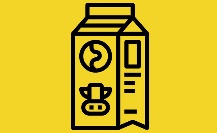 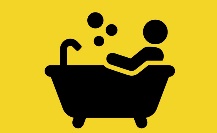 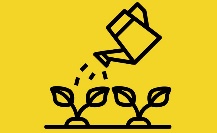 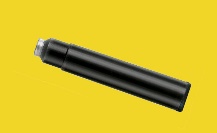 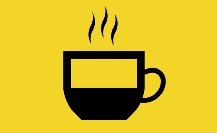 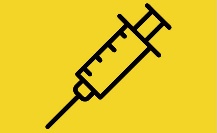 Ich kann mit Hohlmassangaben rechnen. erreicht knapp erreicht noch nicht erreichtIch kann Hohlmasse in die verlangte Nachbareinheit umformen. erreicht knapp erreicht noch nicht erreichthlldlclml67 cldl800 lhl830 mlcl0,7 ldl35 dll4,8 dlclIch kann Litermasse ablesen und Inhalte einzeichnen. erreicht knapp erreicht noch nicht erreichtA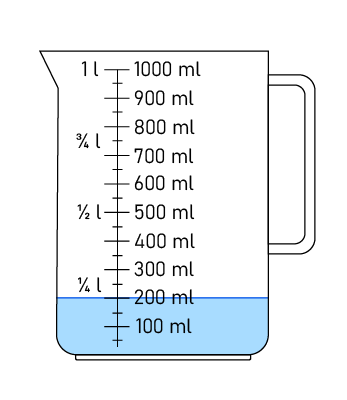 B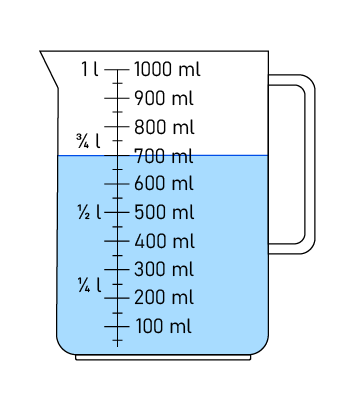 C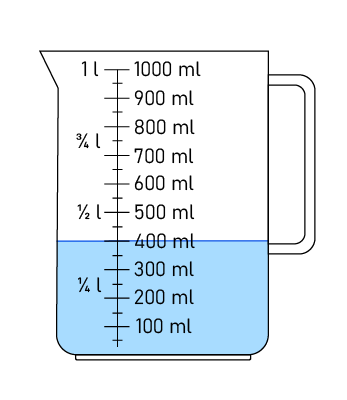 mlmlmlclclcldldldllllD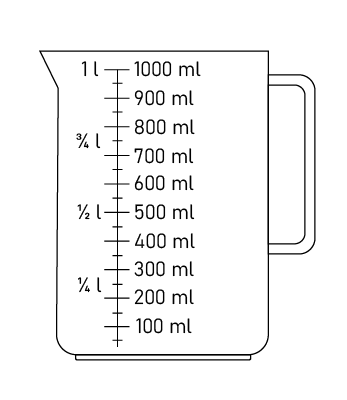 EF3 dl90 cl¼ lIch kann Sachrechnungen mit Hohlmassen lösen. erreicht knapp erreicht noch nicht erreicht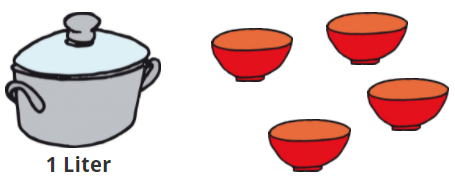 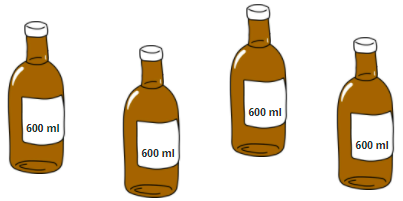 Wie viel kommt in jede Schüssel, wenn die Suppe gleichmässig verteilt wird?Wie viel Flüssigkeit ist in drei Flaschen?Rechnung:Rechnung:Punkte:            / 28             Note:           Unterschrift: